Муниципальное автономное учреждение дополнительного образования «Детская школа искусств» муниципального района «Город Краснокаменск и Краснокаменский район» Забайкальского края.ДОПОЛНИТЕЛЬНАЯ ПРЕДПРОФЕССИОНАЛЬНАЯ ОБЩЕОБРАЗОВАТЕЛЬНАЯ ПРОГРАММА  В ОБЛАСТИ МУЗЫКАЛЬНОГО ИСКУССТВА «ХОРОВОЕ ПЕНИЕ»Предметная область ПО. 01. МУЗЫКАЛЬНОЕ ИСПОЛНИТЕЛЬСТВОРабочая программа по учебному предметуПО.01.УП.01 ХОРКраснокаменск2021г.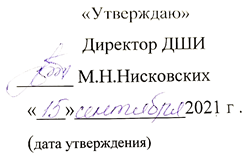 «Рассмотрено»                                                                              Методическим советом                                                          Детской школы искусств                                         «08» сентября 2021 г.                                                         (дата рассмотрения)                                                                                           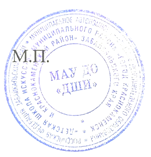 Разработчик  -     Опрокиднева Л.В., преподаватель хоровых дисциплин 			первой квалификационной категорииРецензент – Гайдабура Е.М., преподаватель специальных дисциплин отделения хорового дирижирования., Заслуженный деятель культуры и искусства, зам. директора по учебной работе ГПОУ «Забайкальское краевое училище искусств»СОДЕРЖАНИЕ I. Пояснительная записка ……………………………………………………. 4 - Характеристика учебного предмета- Срок реализации учебного предмета- Объём учебного времени, предусмотренный учебным планом ДШИ на реализацию предмета «Хоровой класс»-   Форма проведения учебных аудиторных занятий-   Цели и задачи учебного предмета-   Обоснование структуры программы учебного предмета-   Методы обучения-  Описание материально-технических условий реализации учебного предметаII. Содержание учебного предмета ……….………………………………….. 8 - Сведения о затратах учебного времени-  Годовые требования по классам-  Примерный репертуарный списокIII. Требования к уровню подготовки учащихся…………………………. 29 IV. Формы и методы контроля, система оценок…………………………...30V. Методическое обеспечение учебного процесса………………………… 34 VI. Списки рекомендуемой нотной и методической литературы...……...39           - Список рекомендуемой методической литературы      -   Список рекомендуемой нотной литературыПояснительная запискаХарактеристика учебного предмета, его место и роль в образовательном   процессеПрограмма учебного предмета «Хор» разработана с учетом федеральных государственных требований к дополнительной предпрофессиональной общеобразовательной программе в области музыкального искусства «Хоровое пение» и на основе  программы по учебному предметы «Хор» (сост. Жигина Е.Н.,2013 г., рецензия Гайдабура Е.М.,  ЗКУИ).     	Хоровое исполнительство - один из наиболее сложных и значимых видов музыкальной деятельности. В дополнительной предпрофессиональнойобщеобразовательной программе «Хоровое пение» учебный предмет «Хор»является основным предметом обязательной части.    	Учебный предмет «Хор» направлен на приобретение детьми знаний, умений и навыков в области хорового пения, на эстетическое воспитание и художественное образование, духовно-нравственное развитие ученика, на овладение детьми духовными и культурными ценностями народов мира и Российской Федерации.Срок реализации учебного предмета «Хор»       Срок реализации учебного предмета «Хор» для детей, поступивших в образовательное учреждение в первый класс в возрасте с шести лет шести месяцев до девяти лет, составляет 8 лет (с 1 по 8 классы). Срок освоения учебного предмета «Хор» может быть увеличен на один год при 9-летнем сроке реализации образовательной программы «Хоровое пение».Объем учебного времени,предусмотренный учебным планом образовательного учреждения на реализацию учебного предмета «Хор»:Таблица 1Форма проведения учебных аудиторных занятий      Форма  проведения учебных аудиторных занятий - групповая (от 11 человек) или мелкогрупповая (от 4 до 10 человек). Занятия хором проводятся  следующими группами:Начальный курс (этап):          - хор 1 класса;        - младший  хор: 2-4 классы.Основной курс (этап):        - старший хор: 5-8(9) классы.На определенных этапах разучивания репертуара возможны различныеформы занятий. Хор может быть поделен на группы по партиям, что даетвозможность более продуктивно прорабатывать хоровые партии, а такжеуделять внимание индивидуальному развитию каждого ребенка.Цель и задачи учебного предмета «Хор»Цель:       развитие музыкально-творческих способностей учащегося на основеприобретенных им знаний, умений и навыков в области хорового исполнительства, а также выявление наиболее одаренных детей в областихорового исполнительства и подготовки их к дальнейшему поступлению вобразовательные учреждения, реализующие образовательные программысреднего профессионального образования по профилю предмета.Задачи:развитие интереса к классической музыке и музыкальномутворчеству;развитие музыкальных способностей: слуха, ритма, памяти,музыкальности и артистизма;формирование умений и навыков хорового исполнительства;обучение навыкам самостоятельной работы с музыкальнымматериалом и чтению нот с листа;приобретение обучающимися опыта творческой деятельности ипубличных выступлений;формирование у наиболее одаренных выпускников мотивации кпродолжению профессионального обучения в образовательных учрежденияхсреднего профессионального образования.Обоснование структуры учебного предмета «Хор»       Обоснованием структуры программы являются федеральные государственные требования, отражающие все аспекты работы преподавателя с учеником.Программа содержит следующие разделы:сведения о затратах учебного времени, предусмотренного наосвоение учебного предмета;распределение учебного материала по годам обучения;описание дидактических единиц учебного предмета;требования к уровню подготовки обучающихся;формы и методы контроля, система оценок;методическое обеспечение учебного процесса.      В соответствии с данными направлениями строится основной разделпрограммы "Содержание учебного предмета".Методы обучения       Для достижения поставленной цели и реализации задач предметаиспользуются следующие методы обучения:     - словесный (объяснение, разбор, анализ музыкального материала);     - наглядный (показ, демонстрация отдельных частей и всего произведения);     - практический  (воспроизводящие и творческие упражнения,  делениецелого произведения на более мелкие части для подробной проработки ипоследующая организация целого, репетиционные занятия);    - прослушивание записей выдающихся хоровых коллективов ипосещение концертов для повышения общего уровня развития обучающихся;    - применение индивидуального подхода к каждому ученику с учетомвозрастных особенностей, работоспособности и уровня подготовки.       Предложенные методы работы с хоровым коллективом в рамкахпредпрофессиональной программы являются наиболее продуктивными  приреализации поставленных целей и задач учебного предмета и основаны  напроверенных методиках и сложившихся традициях хорового исполнительства.Описание материально-технических условий реализации учебного предмета «Хор»      Для реализации программы учебного предмета «Хор» в МАУ ДО ДШИ г. Краснокаменска Забайкальского края  созданы следующие материально-технические условия, которые включают в  себя:    - учебную аудиторию для занятий по учебному предмету «Хор» со специальным оборудованием (подставками для хора,  пианино).   - концертный зал с роялем и фортепиано, подставками для хора, пультами и звукотехническим оборудованием. Содержание учебного предмета              Сведения о затратах учебного времени    	 Сведения о затратах учебного времени, предусмотренного на освоение учебного предмета «Хор», на максимальную, самостоятельную нагрузку обучающихся и аудиторные занятия:Таблица 2        С целью подготовки обучающихся к контрольным урокам, зачетам, экзаменам, творческим конкурсам и другим мероприятиям по усмотрению учебного заведения проводятся консультации.Консультации могут проводиться рассредоточено или в счет резерва учебного времени.       Аудиторная нагрузка по учебному предмету обязательной части образовательной программы в области искусств распределяется по годам обучения с учетом общего объема аудиторного времени, предусмотренного на учебный предмет федеральными государственными требованиями.        Объем времени на самостоятельную работу учащихся по каждому учебному предмету определяется с учетом сложившихся педагогических традиций, методической целесообразности и индивидуальных способностейученика. Виды внеаудиторной работы:выполнение домашнего задания; подготовка к концертным выступлениям; посещение учреждений культуры (филармоний, театров, концертных залов и др.); участие обучающихся в концертах, творческих мероприятиях и культурно-просветительской деятельности образовательного  учреждения и др.Требования по годам (этапам) обучения        В течение учебного года планируется ряд творческих показов: открытые репетиции для родителей и преподавателей, отчетные концерты, мероприятия по пропаганде  музыкальных  знаний  (концерты-лекции вобщеобразовательных  школах, в культурно-досуговых центрах и пр.), участие в смотрах-конкурсах, фестивалях, концертно-массовых мероприятиях.    	За учебный год в хоровом классе хорового отделения должно быть пройдено примерно следующее количество произведений: начальный курс (хор 1 класса  и младшая группа) - 14-16; основной курс (старшая группа) - 16-18.Основные принципы подбора репертуара:1. Художественная ценность произведения.2. Необходимость расширения музыкально-художественного кругозора.3. Решение учебных задач.4. В основе репертуара классическая  музыка (русская и зарубежная) в сочетании с произведениями современных композиторов и народными песнями  различных жанров.5. Создание художественного образа произведения, выявление идейно-эмоционального смысла.6. Доступность: а) по содержанию; б) по голосовым возможностям; в) по техническим навыкам.7. Разнообразие: а) по стилю; б) по содержанию; в) темпу, нюансировке; г) по сложности.Начальный курс (хор 1 класса и младший хор)Основные задачи:Пробудить интерес к коллективному музицированию.Сформировать установку правильного положения корпуса, головы, рук.Овладеть основными вокально-хоровыми навыками: артикуляцией при пении, единым звукообразованием, исполнением унисона.Уметь понимать дирижёрские жесты преподавателя.Овладеть начальными навыками пения a,сapella (по исполнительским возможностям состава).Хор 1 классаЗадачи 1 полугодия:Освоение навыков пения сидя и стоя.Овладение дыханием при пении.Работа над естественным, свободным звуком без форсирования.Устойчивое интонирование одноголосных произведений.  Начальные вокально-хоровые навыки1.Певческая установка: осанка певца в хоре, свободное положение корпуса, мышц шеи, головы и спины, рук и ног при пении сидя и стоя. Постоянное певческое место у каждого поющего.2. Певческое дыхание: прием костно-абдоминального дыхания,одновременный вдох и начало пения, смена дыхания в процессе пения.3.Работа над звуком: в меру открытый рот, естественное звукообразование, пение без напряжения, преимущественно мягкая атака звука, округление гласных, пение на legato, изучение нюансов p, mp, mf, f.4.Работа над дикцией: активность губ без напряжения лицевых мышц, элементарные приёмы артикуляции, ясное произношение согласных с опорой на гласные, дикционные упражнения.5. Интонационные навыки: работа над унисоном в хоре в произведениях с сопровождением, вокально-интонационные упражнения на развитие качественного унисона в хоре.6. Звуковедение: приемы пения legato. Мягкая атака звука в нюансах mp и mf.6. Ансамбль: воспитание навыков понимания дирижерского жеста, навыков слушания других певцов в хоре в процессе исполнения.Задачи 2 полугодия:1. Певческая установка: закрепление основных навыков певческой установки: свободное положение корпуса, головы и спины.2. Интонационные навыки: работа над унисоном в хоре с развитым фортепианным аккомпанементом. Точное интонирование диатонических ступеней лада.3. Дыхание: различный характер дыхания в зависимости от темпа и стиля исполняемого сочинения. Первоначальная работа над цепным дыханием.4. Звуковедение: преимущественно работа над legato, но возможно освоение приемов non legato.5. Исполнительские задачи: работа над нюансами в произведениях.Осмысленное артистическое исполнение программы.6. Понятия куплет, фраза, мотив.Примерный репертуарный списокАренский А. «Расскажи, мотылек»«А я по лугу» Русская народная песня, обр. Абелян Л.Баневич С. «Лети, мой корабль, лети»Барток Б. «Лиса»«Вальс свечей» Шотландская народная песня«В темном лесе» Рус. нар. песня, обр. В.Кикты Гайдн Й. «Мы дружим с музыкой»Глинка Л. «Ты, соловушка, умолкни»Григ. Э. «Детская песенка»Ипполитов-Иванов М. «Коза и детки»Калинников  В. «Журавель», «Киска», «Мишка»Компанеец. З.,сл. Семернина В. «Первые ноты»Лядов А. «Зайчик», «Колыбельная», «Забавная»Моцарт В. «Весенняя»«На зелёном лугу» Русская народная песняПодгайц Е.. «Колыбельная пчелы», «Дождик», «Робин Бобин Барабек»«Пойду ль я, выйду ль я» Русская народная песня, обр. Лядова А.«Речка» Рус. нар. песня, обр. П.ЧайковскогоСеменов В., сл. Дымовой Л. «Если снег идет»Славкин М., сл. Лукана В. «Стёклышко»Струве Г., сл. Соловьёвой Н. «Моя Россия»«Ходила младешенька» Рус. нар. песня, обр. Н.Римского-Корсакова Требования к контрольным урокам       При переходе учащихся из хора  1 класса в младший хор преподавателю необходимо руководствоваться оценкой индивидуального овладения вокально-хоровыми навыками каждого ребенка на данном этапе.        Промежуточная аттестация проводится в конце учебного года в видеконтрольного урока. Следует учитывать текущую работу ученика на протяжении всего обучения в данном хоровом коллективе. К моментуперехода ребенка из хора 1 класса в младший хор  преподаватель на  переводном  зачете, прослушивая каждого учащегося, должен обратить внимание  на степень овладения им хоровых  знаний  и умений.Примерная программа  выступления хора учащихся 1 класса1 вариант«А я по лугу» Русская народная песня, обр. Абелян Л.Моцарт В. «Весенняя»Подгайц Е., сл. Чуковского К. «Робин  Бобин Барабек»2 вариант«Пойду ль я, выйду ль я» Русская народная песня, обр. Лядова А.Глинка Л. , сл. Забеллы.  «Ты, соловушка, умолкни»Семенов В., сл. Дымовой Л. «Если снег идет»Младший хор  (2-4 классы)Задачи:Закрепление навыков пения сидя и стоя.Овладение устойчивыми навыками певческого дыхания.Работа над естественным, свободным звуком без форсирования.Устойчивое интонирование 1-2 голосных произведений с элементами 3-голосия (с сопровождением).Развитие навыков пения a,capella (устойчивое 2-голосие).Подготовка коллектива для концертных выступлений и профессиональных показов (открытые уроки, методические сообщения, иллюстрация произведений современных композиторов и т.д.).Вокальные навыки1. Певческая установка: закрепление начальных певческих навыков (положение головы, корпуса,  умение правильно сидеть и стоять во времяпения). 2. Певческое дыхание: дыхательные упражнения перед началом пения. Спокойный, бесшумный вдох, начало звука, правильное расходование дыхания на музыкальную фразу (постепенный выдох).Различный характер дыхания перед началом пения в зависимости от характера и темпа исполняемого произведения. Смена дыхания в процессе пения, различные его приемы (короткое и активное в быстрых произведениях, более спокойное, но также активное – в медленных). Пение более длинных фраз без смены дыхания, быстрая смена дыхания между фразами в подвижном темпе. Цезуры. Знакомство с навыками «цепного дыхания» (пение выдержанного звука в конце произведения, исполнение продолжительных музыкальных фраз).3. Работа над звуком:  в меру открытый рот, естественное звукообразование, пение без напряжения, правильное формирование и округление гласных, активная подача звука, ровное звуковедение, протяжённость отдельных звуков, пение закрытым звуком, достижение чистого, красивого, выразительного пения. Работа над естественным, свободным звуком без форсирования. Преимущественно мягкая атака звука. Владение регистрами. Способы формирования гласных в различных регистрах (головное звучание). Постепенное расширение общего диапазона в пределах до первой октавы – ми (фа) второй октавы. Пение различными штрихами: legato, non legato, staccato.4.Работа над дикцией: активность губ без напряжения лицевых мышц, ясное произношение согласных с опорой на гласные и интонирование их на уровне гласной, отнесение согласных к следующему слогу, короткое  и активное произношение согласных,  раздельное произношение одинаковых гласных, встречающихся в конце одного и начале другого слова. Совершенное произношение текста, выделение логического ударения. Дикционные упражнения и скороговорки. Соблюдение динамической ровности при произнесении текста.5. Работа над интонацией: чистое интонирование ступеней мажорного и минорного лада. Особенности исполнения восходящих и нисходящих попевок. Устойчивое интонирование одноголосных мелодий при сложном аккомпанементе. Работа над координацией слуха и голоса. Исполнениепроизведений в удобной тесситуре и ограниченном диапазоне. 6. Работа над ритмом, метром  и пульсацией: ритмическая устойчивость в умеренных темпах при соотношении простейших длительностей: половинная, четверть, восьмая. Ритмическая устойчивость в более быстрых и медленных темпах с более сложным ритмическим рисунком в процессе обучения. Развитие ритмического мышления.  	Двухдольный и четырехдольный размеры. Знакомство с жанрами, в которых используются эти размеры. Определение сильной доли в вокальной мелодии и стихотворном тексте. Ознакомление с куплетной формой, как наиболее часто встречающейся в репертуаре хорового класса. Запев, припев, сочетание запевов солиста или группы солистов с хором. Трехдольный размер. Навык исполнения текста в неквадратном метре. Разбор метрического строения – одна сильная доля и две слабые Строй и ансамбль1. Работа над строем и ансамблем: стройное (в интонационном и ритмическом отношении) пение. Слитность голосов, устойчивость интонации (чистота унисона), умение прислушиваться к голосам поющих, не выделяясь из общего звучания.Двухголосное пение. Навыки двухголосного пения с сопровождением. Пение несложных 2-голосных произведений a, capella (народные песни, попевки, каноны). Разделение хора на партии сопрано и альтов. Воспитание ансамблевых навыков (интонация, динамика, ритм, тембр). Ровность звучания партий.2. Понятие и понимание дирижерских жестов: «внимание», «дыхание», «начало», «окончание», усиление  и ослабление звучности, фермата, акцент и др., понимание начальных основ, на которых базируется дальнейшее обучение учащихся.3.Работа над текстом и партиями: уверенное знание текста как предпосылка для более свободного пения и чистого интонирования. Умение правильно и стройно петь партию с сопровождением и без него. Работа по партитуре: пение отдельных голосов,  пропевание отдельными интервалами по вертикали. Определённые зависимости партий в 2-голосии и их звуковое соотношение. Сольфеджирование доступных по трудности произведений. Упражнения на развитие ладового чувства:пение отдельных ступеней, интервалов, трезвучий, звукорядов и гамм;мелодические и гармонические секвенции из интервалов;сознательное интонирование тона и полутона, перехода неустойчивых звуков в  устойчивые.Работа над исполнением хорового произведения Анализ музыкального произведения: общая характеристика содержания, разбор текста и музыки в доступной учащимся форме: сопоставление музыкальных фраз по направлению мелодии и её строению. Анализ средств выразительности: темп, размер, характерность ритма, динамические оттенки.Примерный репертуарный списокПроизведения русских композиторов1. Аренский А. «Расскажи, мотылёк»2. Балакирев М., сл. Арсеньева А. «Колыбельная песня»3. Глинка М. «Жаворонок», «Соловушка»4. Гречанинов А. «Козёл Васька», «Урожай», «Призыв весны»,  «Ай ду-ду», «Про телёночка»5. Глиэр Р. «Вечер»6. Гурилев А., сл. Огарёва Н. «Внутренняя музыка»   7. Калинников В. «Сосны», «Мишка», «Осень», «Журавель»8. Кюи Ц. «Мыльные пузыри», «Майский день», «Зима», «Лето», «Весна»9. Римский-Корсаков Н. «Хор птиц» из оперы «Снегурочка».10. Ройтерштейн М. «Матушка весна», «Вечерины», «Про ежа»Произведения зарубежных композиторов1. Бах И.С. «Жизнь хороша», «За рекою старый дом»2. Бетховен Л. «Майская песнь», «Пастушья песенка», «Счастливый человек», «Восхваление природы человеком»3. Брамс И. «Колыбельная», «Петрушка», «Божья коровка»4. Гайдн Й., рус. текст Серпина Я. «Пастух»5. Гендель Г. Ария из оперы «Альцеста»6. Гершвин Дж.  «Clap your hands!»7. Григ Э., сл. Мунка А. «Заход солнца»8. Грубер Ф. «Silent night»9. Пёрселл Г. «Strike the viol»10. Сальери А. «Песню звонкую поём»11. Шуберт Ф., обр. Мура Д. Sanctus.Народные песни1. «Ах, вы сени, мои сени» Рус.  нар. песня, обр. Попатенко Т.2. «Вечерняя песня» Словен. нар. песня, обр. Е.Подгайца .3. «Возле речки, возле мосту» Рус.  нар. песня, обр. Иорданского М.4. «Заплетися, плетень» Рус. нар. песня, обр. Луканина А.5. «Дрёма» Рус.нар.песня, обр Лядова А.6. «Как в лесу, лесу-лесочке» Рус.  нар.песня, обр. Полонского С.7. «Колыбельная песня»  Спиричуэл, обр. Г.Саймона .8. «Кукушка» Швейц. нар. песня, обр. Р.Гунд .9. «Ой, на дворе дождь» Рус.нар.песня, обр. Попова В.10. «Певец» Силезская народная песня. 11. «Пойду ль я, выйду ль я» Рус.нар.песня, обр. Соколова В.12. «Рябинушка» Рус.  народная песня, зап. Благообразова С.13. «Со вьюном я хожу»  Рус. нар. песня, обр. Благообразова С.14. «Танцуй, танцуй» Словацкая народная песня, обр. Райхла М.Произведения современных композиторов1. Бойко Р.  «Как казак мыл коня», «Ласточка», «До Парижа», «Дело было в Каролине», «Кузнец и королева»2. Гаврилин В., сл. Шульгиной А. «Мама»3. Дубравин Я., сл. Суслова В. «Ты откуда, музыка», «Гаммы», «Вальс», «Джаз»4. Журбин А., сл. Синявского П. «Живут волшебники», «Весёлый лягушатник»5. Зарицкая Е., Н. Шумилина сл. «Под Новый год»6. Карш Н. «Песенка на крокодильском языке», «Ночная история», «Рыбка»7. Подгайц Е., сл. Козлова С. «Баллада о слонах»8. Подгайц Е., сл. Степанова В. «Считалка»9. Подгайц Е., сл. Чернавиной Р. «Музыка утра»»10. Славкин М., сл. Орлова В. «Почему сороконожки опоздали на урок»11. Славкин М., сл. Коргановой Е. «Баба-Яга»12. Соснин С., сл. Степанова В. «Лунный зайчик»13. Тухманов Д., сл. Энтина Ю. «Зачем мальчишкам карманы»Требования к контрольным урокамПри переходе учащихся из младшего в старший хор на контрольном уроке преподаватель также в индивидуальной форме определяет готовность данного ребенка петь в старшем хоре. Основными критериями перевода учащегося на следующую ступень являются:единство звукообразования;овладение «высокой вокальной позицией»;умение свободно петь двухголосные произведения;овладение навыками интонирования произведений без сопровождения;сформированное пение legato и non legato;развитая певческая дикция;расширение диапазона голоса.Примерная программа  выступления  младшего хора 1 вариант«Дрёма» Рус.нар.песня, обр. Лядова А.Бетховен Л. «Майская песнь»Бойко Р. Из цикла «Песни в стиле разных народов»: «Серебристый поясок», «Как казак мыл коня», «Ласточка», «До Парижа», «Дело было в Каролине», «Кузнец и королева»2 вариант«Танцуй, танцуй» Словацкая народная песня, обр. Райхла М.Гендель Г. Ария из оперы «Альцеста».Ройтерштейн М. «Матушка – весна»Подгайц Е., сл. Чернавиной Р. «Музыка утра»Славкин М., сл. Коргановой Е. «Баба-Яга»Старший хор (5 – 9 классы)Основные задачи:Дальнейшая работа над формированием исполнительских навыков и развитие эмоциональных и артистических возможностей хорового коллектива.Разделение хора по партиям: SI, SII, AI, AII.Пение произведений по партитурам, развитие навыков чтения с листа.Изучение произведений различных жанров.Создание целостного образа музыкального произведения: соединение поэтического текста с музыкальным и исполнение его в соответствии с замыслом и стилем композитора.Вокальные навыки1. Певческая установка: закрепление навыков, полученных в среднемхоре. 2. Работа над дыханием: владение дыханием при усилении и затихании, исполнение пауз между звуками без смены дыхания (staccato), равномерное расходование дыхания при исполнении продолжительных мелодических построений, владение дыханием на выдержанном звуке. Приёмы «цепного» дыхания, непрерывность полноты звучания хора при его использовании звучности. Закрепление навыков дыхания, усвоенных в младшем хоре.2. Работа над звуком: закрепление навыков по формированию гласных и звуковедению. Контроль и освобождение певческого аппарата. Ровность звучания на протяжении всего диапазона голоса. Высокая вокальная позиция. Углубленная работа над кантиленой, владение legato. Пение non legato,  staccato. Полнота звучания хора без форсирования, при правильном звуковедении.  Расширение диапазона звучания: S – до I октавы – фа (соль)  II октавы, А – соль малой октавы- до II октавы. Укрепление звучания крайних регистров при бережном отношении к голосам отдельных учащихся, ещё не владеющих крайними звуками. Индивидуальный подход и бережное отношение к певческому голосу в период мутации.4. Работа над дикцией: дальнейшее укрепление и развитие дикционных навыков, приобретённых в младшем хоре. Усложнённые дикционные упражнения. Вокальные упражненияПение упражнений, укрепляющих навыки звукообразования и приемы артикуляции. Упражнения, помогающие работе над расширением и укреплением звукового диапазона хора. Пение небольших каденций одноголосно и трехголосно, пение гармонических последовательностей, укрепляющих строй.Строй и ансамбль.1. Работа над строем и ансамблем:  закрепление навыков,полученных в среднем хоре. Достижение чистоты строя в произведенияхразличного склада изложения и с различными средствами музыкальногоязыка. Выравнивание унисона в интонационном отношении (горизонтальный строй). Стройное пение двух-, трех- и четырехголосия с сопровождением (не поддерживающим голоса) и а,сарellа. Развитие навыка интервального и аккордового мышления, работа над чистотой интонации, интервальной и аккордовой (вертикальный строй).Выравнивание партий по звучанию (количество поющих может быть не одинаковое) и слитность их в аккорде. Точная интонация при хроматизме и модуляции. Пение нетрудных примеров полифонического склада.Ансамбль при условии выделения ведущей партии хора, то же при пении с солистом (аккомпанемент).2. Работа над текстом и партиямиОсвоение навыка четкого произношения текста в случаях несовпадения его между партиями, «переплетающийся» текст в произведениях полифонического склада. Соотношение партий в многоголосии и их зависимость друг от друга. Например: интервальное соотношение, параллельное и противоположное движение голосов, совпадение и несовпадение ритма.Сольфеджирование. Разбор незнакомого нотного текста (чтение с листа).Упражнения на развитие ладового чувстваПение упражнений, указанных в работе с младшим хором, с усложненными элементами 2-голосия. В зависимости от подвинутости хора — пение каденций (трех-четырехголосно), секвенциообразных построений из аккордов, а также диссонирующих аккордов с разрешением. Сольфеджирование партий отдельно и всем хором без поддержки фортепиано.Работа над исполнением хорового произведения1. Анализ музыкального произведения: разбор идейно-художественного содержания произведения, музыкально-теоретический разбор в пределах знаний учащихся (например: строение мелодии, ритмические особенности, интервальное соотношение голосов, аккорды, лад, тональность, смена лада, форма и пр.). Анализ интонационных трудностей произведения. Вычленение и проработка трудных интонационных моментов Связь литературных и музыкальных образов произведения. Работа над  словом, музыкальной и поэтической фразировкой, вытекающей из музыкального и текстового содержания. Динамика и агогика, взаимопроникновение двух элементов при исполнении произведений.Многообразие агогических возможностей исполнения произведений: пение встрого размеренном темпе,  сопоставление двух темпов (медленный и быстрый); замедление в конце произведения; различные виды фермат.2. Ритмические трудности: проработка сложных ритмических рисунков с тактированием. Пение одного предложения с выразительным тактированием. Пение с дроблением более мелкими длительностями. Особоевнимание следует уделять «звучащим» паузам. 3. Навыки работы над произведением в целом: пение а,capellа, грамотное чтение партитур с тактированием, пульсацией. Сольфеджирование музыкального текста, далее - с произнесением слов. Вычленение кульминационных разделов. Выявление идейно-эмоционального смысла, работа над художественным образом. Использование дополнительных средств в исполнении. Использование приемов запева солиста (или группы солистов) с хором, варьирование элементов хоровой и оркестровой (фортепианной) аранжировки и пр. Использование других различных шумовых и музыкальных инструментов помимо фортепиано. Исполнительскому воплощению произведений, яркости, праздничности концерта-действа всячески способствует использование элементов театрализации. Исполнительские приемы при этом должны быть художественно оправданы, не превращаясь в развлечение или в способ демонстрации «эффектов», отвлекающих от музыки.4. Продолжение работы над освоением музыкальной формы: знакомство с произведениями крупной формы, определение формы (куплетная, двухчастная, трехчастная, рондо и др.). Особое внимание следует уделять куплетной форме, как наиболее часто встречающейся в репертуаре хорового класса. Разучивание по разделам. Знакомство с многообразными  жанрами хоровой музыки. Краткие беседы-ознакомления учащихся со стилем отдельных композиторов разных эпох.Примерные репертуарные спискиПроизведения русских композиторов1. Бородин А. «Улетай на крыльях ветра» (хор из оперы «Князь Игорь»).2. Власов А., сл. Пушкина А. Фонтану «Бахчисарайского дворца»3. Глинка М. «Ты, соловушка, умолкни», «Попутная песня», «Уснули голубые»4. Глинка М. «Разгулялися, разливалися», «Славься»  (хоры из оперы «Иван Сусанин»), «Ходит ветер у ворот» (хор из музыки к трагедии Н.Кукольника  «Князь Холмский»).5.Гурилёв А., сл. Огарёва Н. «Внутренняя музыка»5. Даргомыжский А. Хор русалок Сватушка  из оперы «Русалка» 6. Ипполитов-Иванов М. «Туча промчалась», «Горные вершины», «Утро»7. Калинников В. Цикл «10 детских песен» - «Скок-поскок»,  «Журавель», «Котик» (колыбельная),  «Осень», «Сосны»,  «Весна», «Жавороночек», «Кися» (колыбельная), «Рыбаки» (канон),  «Лихие наездники»  (канон)8. Кюи Ц., сл. Надсона С. «Лунным блеском озарённая», «Царскосельская статуя»9. Мусоргский М. Цикл «Четыре пьесы из ф/п сюиты «Картинки с выставки»:  «Прогулка», «Старый замок», «Быдло», «Богатырские ворота» (перелож. для детского хора Соколова В.).10. Рахманинов С. Цикл «Шесть хоров для детских голосов на стихи русских поэтов»: «Славься», «Ночка», «Сосна», «Задремали волны»,  «Неволя», «Ангел»11. Рахманинов С. Цикл «Шесть хоров для женских голосов»:  «Весенние воды», «Сирень»12. Ребиков Р., сл. Некрасова Н. «Поздняя осень»13. Римский-Корсаков Н. Хор птиц из оперы «Снегурочка».14. Рубинштейн А. «Туча», «Квартет», «Мелодия»15. Стравинский И. «Туча»16. Танеев С. «Вечерняя песня», «Горные вершины», «Сосна»17. Титов Н., сл. Пушкина А. «Буря», «Птичка»18. Ушинский М. Хоры из сборника XIX века: «Свирель», «Весной», «Вечерняя песня»19. Чайковский П. «Весна», «Осень», «Зима»20. Чайковский П. «Подснежник» (обработка для хора Кожевникова А.).21. Чайковский П., сл. Цыганова Н. «Без поры, да без времени»22. Чесноков П. «Пришла весна», «Колыбельная», «Несжатая полоса», «Катит весна»Русская духовная музыка1. «Рождественские колядки» в  обр. Малевича М, Авериной Н, Болдышевой И.2.Неизв. автор. «Христос  Воскресе»3.Бортнянский Д. «Отче наш», «Единородный сыне»4.Динев П. «Достойно есть»5.Малевич М. «Пожелание на Рождество», «Рождество Христово»5.Рахманинов С. «Богородице Дево, радуйся» (перелож. для детского хора Н. Авериной).6. Свиридов Г. «Рождественская песнь» (из цикла «Неизречённое чудо», перелож. для детского хора Авериной Н.).Произведения зарубежных композиторов1. Бетховен Л. «Разум», «Хвала природе»2. Бах И.С.  «Солнце сияет», «Две рождественские песни» (из нотной тетради Анны Магдалены Бах), «Уходит день», «Весенняя песня», «Восток зарёй горит», «Вечерняя песня», «Уходит день», «Желанный час», «Den  Tod», «Ave Maria»3. Брамс И. «Колыбельная», «Ночь», «Как нежно льются звуки» 4. Гайдн И. «За рекой играет флейта», «Пастух», «Колыбельная песня», «Скиталец»5. Гастолди Дж. «Amor vittorioso»6. Гендель Г. «Dignare»7. Гершвин Дж. «Радость-ритм»8. Григ Э. Колыбельная Сольвейг из музыки к драме Г.Ибсена «Пер Гюнт».9.  Каччини Д. «Ave Maria»10. Кодай З. «Птичий хор»11. Лассо О. «Тик-так»12. Моцарт В. «Утром ранним», «Agnus Dei», «Славим мир», «Весенняя песня»13. . Неизвестный композитор XI века «Dona nobis pacem»(обработка Хопсона Х.).14 Перголези Д. «Stabat Mater №1,11,12»15. Пёрселл Г. «Гавот»16.Петерсон О., Гамильтон Г. «Hymn to freedom» (аранжировка Шапиро О).17. Сен-Санс К. «Лебедь»,  «Ave Maria»18. Сорг Г. «Agnus Dei».19.  Фибих З. «Весны синеют очи»20. Форе Г. «Agnus Dei»21. Шуман Р. «Приход весны» (из сказки «Странствие розы»).Народные песни1. «Бубенчики» Американская народная песня, пер. Дунаевского С.2. «Весна-красна» Белорусская народная песня в обработке Пономарёва Н.3. «Во лузях» русская народная песня в обработке Попова В.4. «В путь» итальянская народная песня в обработке Свешникова А.5. «В сыром  бору тропинка» рус. нар. песня в обработке  Гречанинова А.6. «Два каплуна» Старинный русский шуточный кант7. «Deep river» Негритянский спиричуэл,  переложение Авериной Н.8. «Dry bones» Спиричуэл, обр. Ливингстона  Джерхарта, пер. Авериной Н.9. «Камертон» норвежская народная песня.10. «Лебеди» Фин. нар. песня, обр. Е.Подгайца .11. «Летел голубь, летел сизой» Рус.нар.песня, обр. Ивановой. 12. «Не велят Маше за реченьку ходить» Рус. нар. песня, обр. Ильина.13. «Ой, да ты, калинушка» Рус. нар. песня, обр. А.Новикова.14. «Сухие кости» Негритянская песня, обр. Ливингстона  Джерхарта.15. «Уж вы, мои ветры» Рус. нар. песня, обр. В.Попова.16. «Уж ты, сад» Рус. нар. песня, обр. Ильина. 17. «Цветок» Албан. нар. песня, обр. Т.Попатенко. Произведения современных композиторов1.Афанасьев А., сл. Шаферана И.  «Гляжу в озёра синие» (из т/ф «Тени исчезают в полдень»).2. Гаврилин В., сл. Шульгиной А.  «Мама»3. Дунаевский И., сл. Лебедева-Кумача В. «Колыбельная» (из к/ф «Цирк»).4. Дубравин Я. Три  хора из кантаты   «Пристань детства» - Пристань детства, Цирк, Праздник  на все времена5. Кечакмадзе И., сл. Табидзе Г. «Когда в лесу темнеет»6. Кравченко Б., сл. Садовского  «Шли с базара самовары»7. Крылатов Е. «Прекрасное далёко», «Крылатые качели»8. Матвиенко И., сл. Шагалова «Конь»9.Марченко Л. «Колядка», «Рождество», «Джаз»10. Михалёва О., сл. Пушкина А. «У Лукоморья»11.Молчанов К., сл. Симонова К. «Романс Женьки»  (из оперы «А зори здесь тихие»).12. Парцхаладзе М., сл. Садовского М. «Сны-недотроги»13. Парцхаладзе М.  «Снег», «Что посеешь, что пожнёшь»14. Подгайц Е. «Шли сорок мышей»15. Попатенко Т., сл. Есенина С. «Берёза»16. Рубин Р, сл. Тютчева Ф. «Весна идёт»17. Сафонов С. , сл. Кунгурова В. «Музыкальная страна»18. Сафонов С., сл. Марянина Н. «Песня о Чите»19. Сафонов С., сл. Щегловой Н. «Божественная песнь»20. Сапожников В. Цикл «Путешествие в небеса», «Колыбельная»21. Синенко В. «Под осенним дождём», «Птица музыка», «Страна Фантазия»,  «Stabat mater»22. Синенко В., сл. Уриха С. «Я так и не увидел небо» (Хор не родившихся детей).23. Хрисаниди И., сл. О.Назировой «Горбушка хлеба», «Утренний блюз»24. Струве Г. «Музыка»25. Тухманов Д. «Аист на крыше», «Родина моя»26. Френкель Я., сл. Гамзатова Р. «Журавли» (обр. для хора Бляхера З.)27. Хромушин О. «Шолом алейхем» (фантазия на темы еврейских песен).28. Чичков Ю., сл. Синявского П. Цикл «Музыка русских узоров»: «Заповедная старина», «Кружевные сказки», «Хрустальный сказ», «Заиграли ложкари», «Зачарованный остров Кижи»29. Шаинский В. «Весёлая фуга» (вокализ, переложение Яблонева Э.).30. Шебалин В., сл. Пушкина А. «Зимняя дорога»Примерная программа  выступления  старшего  хора 1 вариант1. Неизв. автор . «Христос  воскрес»2. «В сыром  бору тропина», русская народная песня в обр.  Гречанинова А.3. Пёрселл Г. «Гавот»4. Соснин С. Цикл «Времена года»:- Есть в осени первоначальной- Три капельки весны- Лето, лето -  это  ты- Письма осени.5. Крылатов Е. «Прекрасное далёко»2 вариант1.Бах И.С.  «Ave Maria»2. Власов А., сл. Пушкина А. «Фонтану Бахчисарайского дворца»3. Подгайц Е. Два канона «Променяла Парасковья карася», «Шли сорок мышей»4. «Dry bones» Спиричуэл, обр. Ливингстона  Джерхарта, пер. Авериной Н.5. Синенко В. «Страна Фантазия»Требования к уровню подготовки обучающихсяРезультатом освоения программы учебного предмета «Хор» являются следующие знания, умения, навыки:  наличие у обучающегося интереса к музыкальному искусству, хоровому исполнительству;  знание начальных основ хорового искусства, вокально-хоровых особенностей хоровых партитур, художественно-исполнительскихвозможностей хорового коллектива; знание профессиональной терминологии;  умение передавать авторский замысел музыкального произведения с помощью органического сочетания слова и музыки; навыки коллективного хорового исполнительского творчества, в том числе отражающие взаимоотношения между солистом и хоровым коллективом;  сформированные практические навыки исполнения авторских, народных хоровых и вокальных ансамблевых произведений отечественной и зарубежной музыки, в том числе хоровых произведений для детей;  наличие практических навыков исполнения партий в составе вокального ансамбля и хорового коллектива;  знание устройства и принципов работы голосового аппарата;  обладание диапазоном в рамках принятой классификации;  владение всеми видами вокально-хорового дыхания;  умение грамотно произносить текст в исполняемых произведениях;  слышание своего голоса в хоровой вертикали и понимание его функционального значения;  знание метроритмических особенностей разножанровых музыкальных произведений;  навыки чтения с листа.Основные показатели эффективности реализации данной программы:• высокий уровень мотивации учащихся к вокально-хоровому исполнительству;• профессиональное самоопределение одаренных детей в области музыкально-хорового образования;• творческая самореализация учащихся, участие вокально-хоровых коллективов и их солистов в смотрах-конкурсах, фестивалях, концертно-массовых  мероприятиях.Формы и методы контроля, система оценокАттестация: цели, виды, форма, содержаниеВ программе обучения младшего и среднего хоров используются две основных формы контроля успеваемости – текущая и промежуточная.Методы текущего контроля:- оценка за работу в классе;- текущая сдача партий;- контрольный урок в конце каждой четверти.Виды промежуточного контроля:- переводной  зачет в средний и старший хоры в конце учебного года.       В программе обучения старшего хора также используются текущая и промежуточная формы контроля.Методы текущего контроля:    - сдача партий в трио и квартетах.Виды промежуточного контроля:     - контрольный урок в конце каждого полугодия.        Учет успеваемости учащихся проводится преподавателем на основе текущих занятий, их посещений, индивидуальной и групповой проверки знаний хоровых партий, участия в хоровом самоуправлении. При оценке учащегося учитывается также его участие в выступлениях хорового коллектива. Повседневно оценивая каждого ученика, педагог, опираясь на ранее выявленный им уровень подготовленности каждого ребенка, прежде всего, анализирует динамику усвоения им учебного материала, степень его прилежания, всеми средствами стимулируя его интерес к учебе.     На протяжении всех этапов хорового обучения в настоящей программе предусмотрено два переводных контрольных урока (зачета). Первый контрольный урок (зачет) проводится после завершения обучения в младшем хоре при переводе детей в средний хор. Переводной контрольный урок (зачет) проводится при переходе учащегося из среднего хора в старший хор.Формой промежуточной аттестации может быть зачет в виде академического концерта.При выведении итоговой (переводной) оценки учитывается следующее:    -  оценка годовой работы ученика;    -  оценка на зачете (академическом концерте);    -  другие выступления ученика в течение учебного года.      В рамках дополнительной предпрофессиональной общеобразовательной программы «Хоровое пение» предусмотрена итоговая аттестация, которая предполагает экзамен по предмету «Хор». Данный экзамен  проводиться в форме  концерта.2.Критерии оценокПо итогам исполнения программы на зачете, академическом прослушивании или экзамене выставляется оценка по пятибалльной системе:                                                                                                                                         Таблица 4       Согласно ФГТ, данная система оценки качества исполнения является основной. В зависимости от сложившихся традиций  образовательного учреждения и с учетом целесообразности оценка качества исполнения  дополнена системой «+» и «-», что даст возможность более конкретно отметить выступление учащегося.       	Фонды оценочных средств призваны обеспечивать оценку качества приобретенных выпускниками знаний, умений и навыков, а также степень готовности учащихся выпускного класса к возможному продолжению профессионального образования в области музыкально-хорового искусства.       	При осуществлении итоговой аттестации, необходимо учитывать, что весь процесс приобретения знаний, умений, навыков в хоре предусматривает коллективное исполнительство как основную форму учебной деятельности.      Итоговая аттестация проводится в конце учебного года в форме хорового концерта для выпускников. Необходимо участие в концерте всех выпускников. При прохождении итоговой аттестации выпускник должен продемонстрировать вокально-хоровые навыки именно в процессе концертного исполнения. Поэтому важно, чтобы в программе выступления хора присутствовали произведения различных музыкальных направлений.      Данный вид аттестации оценивается по пятибалльной системе: «отлично», «хорошо», «удовлетворительно», «неудовлетворительно».5 «Отлично»:     1. Артистичное и выразительное исполнение всей концертной программы.     2. Высокий технический уровень владения вокально-хоровыми навыками для воссоздания художественного образа и стиля исполнения сочинений разных форм и жанров зарубежных и отечественных  композиторов.    3. Внимательность и чуткость к дирижерскому жесту. При проведении итоговой аттестации по хоровому пению также необходимо учитывать: отличное знание выпускника текущего материала, активное участие в концертах, посещение репетиционных занятий и  концертных выступлений.4 «Хорошо»:     1. Недостачно эмоциональное пение. Некоторые партии в программных произведениях исполняются невыразительно и интонационно неточно.     2. Владение основными вокально-хоровыми навыками, но не во всех партитурах технически ровное звучание.3 «Удовлетворительно»:     1.Неэмоциональное  пение концертной программы.     2.Невнимательное отношение к дирижерскому показу.     3.Недостаточное овладение вокально-хоровыми навыками.2 «Неудовлетворительно»:    1.Неявка на экзамен по неуважительной причине.    2.Плохое знание своей партии в исполняемой программе.Методическое обеспечение учебного процессаМетодические рекомендации педагогическим работникам    Программа учебного предмета «Хор» основана на следующих педагогических принципах:    -  соответствие содержания, методики обучения и воспитания уровнюпсихофизиологического развития учащихся;    - комплексность решения задач обучения и воспитания;    - постоянство требований и систематическое повторение действий;    - гуманизация образовательного процесса и уважение личности каждогоученика;    - единство развития коллективной формы творческого сотрудничества иличностной индивидуальности каждого ребенка;    - художественная ценность исполняемых произведений;    - создание художественного образа произведения, выявление идейного иэмоционального смысла;    - доступность используемого музыкального материала:             а) по содержанию             б) по голосовым возможностям             в) по техническим навыкам;    - разнообразие:           а) по стилю           б) по содержанию           в) темпу, нюансировке          г) по сложности.При реализации данной программы необходимо учитывать психофизические, физиологические и эмоциональные особенности детей в различных возрастных группах.     	В 8 лет происходит становление характерных качеств певческого голоса, в это время начинают закладываться все основные навыки голосообразования, которые получают свое развитие в дальнейшем. В этот период детям свойственна малая подвижность гортани, так как нервные разветвления, управляющие ею, только начинают образовываться. Укрепление нервной системы постепенно ведёт к созданию прочных связей дыхательной, защитной и  голосообразующей функций.        К 9 годам у детей практически полностью оформляется голосовая  мышца, можно обнаружить характерные признаки низких и высоких голосов.Этот период является чрезвычайно важным в развитии голоса. Установлено, что только при умеренном звучании наиболее полно проявляется и тембр голоса. В этом периоде закладываются необходимые профессиональные навыки пения – точное интонирование, элементы вокальной техники, пение вансамбле и т.д.       У детей в 10 лет появляется грудное звучание. Они поют полнозвучнее, насыщеннее, ярче. При этом педагог должен беречь детей от чрезмерного использования грудного регистра и насильственного увеличения «мощи» голоса. Сила голоса в этой возрастной группе не имеет широкой амплитуды изменений. Уместно использование умеренных динамических оттенков, mp и mf, но исключительная эмоциональная отзывчивость детей позволяет добиваться яркой выразительности исполнения. В репертуаре используютсяпреимущественно одно - двухголосные произведения.       У учащихся старшей возрастной группы развивается грудное звучание, индивидуальный тембр, диапазон расширяется. У некоторых девочек появляются глубоко окрашенные тоны, голоса детей отличаются насыщенностью звучания.       11-12 лет – предмутационный период, протекающий без острых изменений в голосовом аппарате. Сроки наступления и формы проявления тех или иных признаков мутации различны, необходим индивидуальный подход к каждому ребёнку. Регулярные занятия в предмутационный период  способствуют спокойному изменению голоса и позволяют не прекращать пение даже во время мутации.     13-14 лет – мутационный период, связанный с резким изменением гортани, особенно у мальчиков. Приближение мутации определить трудно. Однако существует целый ряд признаков, предшествующих этому периоду. Перед мутацией голос детей обычно улучшается, увеличивается его сила. Но через некоторое время они с трудом начинают петь верхние звуки диапазона, детонируют, чего не было ранее, утрачивается ровность звучания, напевность, звонкость голоса и т.д. В организме подростков происходят значительные физиологические изменения, сложнейшие процессы затрагивают и голосовой аппарат. Голосовые складки увеличиваются в длину, а ширина зачастую не меняется, рост гортани опережает развитие резонаторных полостей, при этом надгортанник часто остается детским. Эти явления нередко сопровождаются нарушением координации в работе органов дыхания и гортани. Бурный рост гортани, характеризующий период мутации, является наиболее опасным моментом в работе с обучающимися. Время занятий необходимо ограничить, а в случае появления болезненных ощущений прервать на некоторый срок, но полное прекращение пения во время мутации может привести к потере налаженной координации в работе органов голосообразования. Обязательна консультация врача-фониатора.   	 На хоровых занятиях необходимо использовать знание нотной грамоты и навыки сольфеджирования, т.к. пение по партиям и партитурам помогает сознательному овладению музыкальным произведением, ускоряет процесс  разучивания, приближает обучающихся к исполнению многоголосия  и пению без сопровождения a,capella. Пение a,capella, являясь высшей формой хорового исполнительства, наилучшим образом способствует развитию слуха, улучшению интонации, выравниванию строя, общего звучания хора.   	Пение по нотам необходимо умело сочетать с пением по слуху (в том числе и в старших группах хора), т.к. именно пение по слуху способствует развитию музыкальной памяти. Таким образом,   могут разучиваться достаточно сложные одноголосные произведения с развёрнутым фортепианным сопровождением.   	На протяжении всех лет обучения преподаватель  хорового класса следит  за формированием и  развитием важнейших вокально-хоровых навыков (дыханием, звуковедением, ансамблем, строем, дикцией и т.д.), постепенно усложняя и расширяя певческие возможности  обучающихся.   	Целесообразно применять в работе элементы хорового сольфеджио для более интенсивного развития музыкальных способностей учащихся. Каждый хормейстер имеет право решать самостоятельно, какое место будет занимать хоровое сольфеджио в учебном процессе и  практике.   	Огромное влияние на развитие музыкальности учащихся оказывает тщательная работа педагога над художественным образом исполняемого произведения, выявлением его идейно - эмоционального смысла. При этом особое значение приобретает работа над словом, музыкальной и поэтической фразой, формой всего произведения, умение почувствовать и выделить кульминационные моменты как всего произведения, так и его отдельных частей.      При проведении занятий желательно прослушивание аудиозаписей и просмотр видеозаписей с выступлениями лучших детских  хоровых коллективов, что значительно расширит музыкальный кругозор учащихся. Особое внимание следует уделять прослушиванию и просмотру собственных выступлений в видео-и-аудиозаписях с последующим коллективным разбором.      Воспитательная работа играет особую роль в формировании хорового коллектива. Используются различные формы внеклассной работы: выездные экскурсии по культурно-историческим местам, участие в творческих школах и лагерях, где происходит передача опыта старших классов младшим, проведение тематических бесед, посвященных юбилеям различных композиторов и хоровых деятелей, встречи хоровых коллективов, участие в мастер-классах.Методические рекомендации по организации самостоятельнойработы      Объем самостоятельной работы учащихся определяется с учетом минимальных  затрат  на подготовку домашнего задания  (параллельно с освоением детьми программы основного общего образования), с опорой на сложившиеся в учебном заведении педагогические традиции и методическуюцелесообразность, а также индивидуальные способности ученика.       Необходимым условием самостоятельной работы учащегося в классе хорового пения является домашняя работа. Прежде всего, она должна заключаться в систематической проработке своей хоровой партии в произведениях, изучаемых в хоровом классе. Учащийся регулярно готовится дома к контрольной сдаче партий произведений. Важно, чтобы ученик мог свободно интонировать, одновременно исполняя на фортепиано другие хоровые партии. Такой способ формирует навыки пения в ансамбле. В результате домашней подготовки учащийся при сдаче партий должен уметь выразительно исполнять свою  хоровую  партию в звучании всей хоровой фактуры без сопровождения.      Выполнение обучающимся домашнего задания должно контролироваться преподавателем и обеспечиваться партитурами и нотными изданиями, хрестоматиями, клавирами, в соответствии с программными требованиями по данному предмету.VI. Списки рекомендуемой нотной и методической литературыСписок рекомендуемых нотных сборников1. Бах И.С. Избранные духовные песни, арии и хоралы. – М.: Классика- XXI, 20032.  Бойко Р.Г. Серебристый поясок. Детские песни в стиле музыки разных народов. –  М.: Музыка, 19823. Гречанинов А. Хоры для детского, среднего и старшего возраста. – М.: Музыка, 19584.Грибков И. Вместе с хором:  Из репертуара Детского хора телевидения ирадио Санкт-Петербурга: Выпуски 1,2,3,4,5.  – СПб: Союз художников, 2003-20115.Дети поют И.С.Баха: Сборник хоров для детских музыкальных школ.-СПб: Композитор, 20035. Дубравин Я.И. Ты откуда, музыка: Песни для детей школьного возраста. – М.: Музыка, 19886.  Журбин А.Б. Планета детства. Песни (хоры) для детей младшего, среднего и старшего возраста. – М.: Советский композитор, 19897. Карш Н.Н. Сказочные песни. – СПб.: Композитор, 2006.8. Композиторы-классики для детского хора. Вып. 4 «Праздник Рождества».-М.: Музыка, 20039. Малыши поют классику: для детского хора в сопровождении фортепиано и без сопровождения: Ч.I – Зарубежная музыка / сост. Л.А. Афанасьева-Шушукова.  – СПб.: Композитор, 199810.  Малыши поют классику: для детского хора в сопровождении фортепиано и без сопровождения: Ч.II – Русская  музыка / сост. Л.А. Афанасьева-Шушукова.  – СПб.: Композитор, 199811. Нотная папка хормейстера: Золотая библиотека педагогического репертуара : Выпуски 1,2,3,4,5. / сост. Куликов Б.И, Аверина НВ.- М.:Дека-ВС, 200712.  Погребинская М.М. Музыкальные скороговорки. – СПб.: Композитор, 200713. Подгайц Е.И.  Музыка утра.  Хоровые миниатюры и песни для детей младшего и среднего возраста : ч. 1 и 2  /сост. и метод. рекомендации Л.П. Дуганова, Н.А.Аверина. – М.: Владос, 2004.14.  Поет детская хоровая студия «Веснянка» / сост.: Дуганова Л.П., Алдакова Л.В. -  М.:Владос, 200215.   Попов В., Халабузарь П. Хоровой класс. – М.: Советский композитор, 198816. По страницам русской хоровой музыки XIX – XX веков: Хрестоматия для детского хора / сост. П.В. Халабузарь. – М.: Классика-XXI, 200417. Русская духовная музыка  в репертуаре детского хора. – М.: Владос, 2001.18. Струве Г.А. Каноны для детского хора. -  СПб, 199819 . Славкин М. Поет детский хор «Преображение». - М.: Владос», 200120.  Соколов В.Г., Попов В.С., Арбелян Л.М. Школа хорового пения: Вып. 1,2.  – М.: Музыка ,197121.  Твои первые песни: для детей младшего возраста / сост. В.Попов. – М.: Советский композитор, 197322. Ходош Э. Поет детский хор. -  Ростов-на-Дону, 199823.Хрестоматия по чтению хоровых партитур / сост. Семеновский Д., Романова О.: Вып. 1,2. - М: Музыка, 200724. Хрестоматия  русской народной песни: Вып.3 / сост. Л.А. Мекалина. – М.: Музыка, 197525. Хрестоматия русской народной песни для учащихся 4 – 6 классов. – М.: Музыка, 200526. Чесноков П.Г. Сборник хоровых произведений для женских хоров. – СПб.: Композитор, 2000.Список рекомендуемой методической литературы1. Алиев Ю. Б. Настольная книга учителя-музыканта. М.: Просвещение, 2000. – 235 с.2. Алиев Ю.Б. Пение на уроках музыки: Методическое пособие. – М.: Просвещение, 1978. – 175 с.3. Асафьев Б.В. Хоровая культура / в книге «Русская музыка XIX века и начала  XX века: 2-е издание. – Л.: Музыка, 1979,   с. 117 – 139.4. Асафьев Б.В.  О хоровом искусстве: Сборник статей / сост.  и комментарии   А. Павлова-Арбенина. – Л.: Музыка, 1980. – 216 с.5. Беркман Г.Л., Грищенко К.С. Музыкальное развитие учащихся в процессе обучения пению / под ред. Л.В. Занкова. – М.: АПН РСФСР, 1961. – 186 с.6. Воспитание музыкой / сост. Т.Е. Вендрова, И.В. Пигорева. – М.: Просвещение, 1991.7. Дмитриева Л.Г., Черноиваненко Н.М. Методика музыкального воспитания в школе. – М.: Музыка, 1996. – 184 с.8. Возрастная и педагогическая психология / под ред. Петровского А.В. - М.: Просвещение, 1973. - С. 66-97.9. Детский голос / под ред. В.Н. Шацкой. М.: Педагогика, 1970. – 336 с.10. Емельянов В.В. Фонопедический метод формирования певческого голосообразования: Методические рекомендации для учителей музыки. Новосибирск: Наука. Сиб.отделение, 1991. –165 с.11. Живов  В.Л. Хоровое исполнительство. Теория. Методика. Практика: Учебное пособие для студентов высш. уч. заведений. – М.: Гуманит изд. Центр Владос, 2003. – 272с.12. Кирюшин В.В. Методическое пособие в помощь руководителю хоров. – М.: 1970.13. Никольская-Береговская К.Ф. Русская вокально-хоровая школа: От древности до XXI в.: Учебное пособие для студентов высших учебных заведений. М., 2003. – 270 с. 14.Парадоксальная дыхательная гимнастика А. Стрельниковой. //Физкультура и спорт.-1990, № 1.15.Огороднов Д.Е. Музыкально-певческое    воспитание    детей    в общеобразовательной школе. – М.: Просвещение, 1990. – 207 с.16. Осеннева М.С., Самарин В.А. Хоровой класс и практическая работа с хором. М.: Академия, 2003. – 192 с.17.  Попов В.С. Русские народные песни в детском хоре. – М.: Музыка,  1985. – 80с.18.   Романовский Н.В. Хоровой словарь. – Л.: Музыка, 1967. – 351 с.19. Струве Г.А. Школьный хор: Книга для учителя. – М.: Советский композитор, 1981. – 83 с.20. Теплов Б.М. Психология музыкальных способностей. – М.: АПН РСФСР, 1947. – 355с.21. Соколов В.Г. Работа с хором. – М.: Музыка, 1967. – 160 с.22. Чесноков П. Хор и управление им. - М.: Государственное музыкальное издательство, 1961. – 240с.Срок обучения / класс8 лет9 летМаксимальная учебная нагрузка (в часах)1283198Количество часов на аудиторные занятия921132Количество часов на внеаудиторную (самостоятельную работу)36266 Распределение по годам обучения Распределение по годам обучения Распределение по годам обучения Распределение по годам обучения Распределение по годам обучения Распределение по годам обучения Распределение по годам обучения Распределение по годам обучения Распределение по годам обучения Распределение по годам обучения Распределение по годам обучения Распределение по годам обучения Распределение по годам обучения Распределение по годам обучения Распределение по годам обучения Распределение по годам обученияКлассы  1  2  3   4   5   5   6   6   7   7   7    8    8    8    8  9Продолжительностьучебных занятий  ( в неделях) 32 33 33  33   33   33   33   33   33   33   33   33   33   33   33 33Количество часов на аудиторные занятия (в неделю) 3333444444444444Общее количество часов на аудиторные занятия по годам96999999132132132132132132132132132132132132Общее количествочасов на аудиторныезанятия                                                  921                                                  921                                                  921                                                  921                                                  921                                                  921                                                  921                                                  921                                                  921                                                  921                                                  921                                                  921                                                  921 132 132 132Общее количествочасов на аудиторныезанятия                                                      1053                                                      1053                                                      1053                                                      1053                                                      1053                                                      1053                                                      1053                                                      1053                                                      1053                                                      1053                                                      1053                                                      1053                                                      1053                                                      1053                                                      1053                                                      1053Общее количествочасов на аудиторныезанятия Количество часов насамостоятельную работу в неделю 1111112222222222Общее количество часов на самостоятельную работу по годам32333333333366666666666666666666Общее количество часов на самостоятельную работу36236236236236236236236236236236236236236236266Общее количество часов на самостоятельную работу428428428428428428428428428428428428428428428428Максимальное количество часов занятий в неделю (аудиторные и самостоятельные)4444556666666666Общее максимальное количество часов по годам (аудиторное и самостоятельные)128132132132165165198198198198198198198198198198Общее максимальное количество часов на весь период обучения                                                    1283                                                    1283                                                    1283                                                    1283                                                    1283                                                    1283                                                    1283                                                    1283                                                    1283                                                    1283                                                    1283                                                    1283                                                    1283                                                    1283198198Общее максимальное количество часов на весь период обучения                                                    1481                                                    1481                                                    1481                                                    1481                                                    1481                                                    1481                                                    1481                                                    1481                                                    1481                                                    1481                                                    1481                                                    1481                                                    1481                                                    1481                                                    1481                                                    1481Объем времени на консультации (на учебный год)10121212121212121212121212121212Объем времени на консультации (на учебный год)                                               94                                               94                                               94                                               94                                               94                                               94                                               94                                               94                                               94                                               94                                               94                                               94                                               94                                               941212Общий объем времени на консультации                                                      106                                                      106                                                      106                                                      106                                                      106                                                      106                                                      106                                                      106                                                      106                                                      106                                                      106                                                      106                                                      106                                                      106                                                      106                                                      106оценкаКритерии оценивания выступления5 («отлично») регулярное посещение хора, отсутствиепропусков без уважительных причин, знаниесвоей партии во всех произведениях,разучиваемых в хоровом классе, активнаяэмоциональная работа на занятиях, участие вовсех хоровых концертах коллектива4 («хорошо»)регулярное посещение хора, отсутствиепропусков без уважительных причин, активнаяработа в классе, сдача партии всей хоровойпрограммы при недостаточной проработкетрудных технических фрагментов (вокально-интонационная неточность), участие вконцертах хора3 («удовлетворительно»)нерегулярное посещение хора, пропуски безуважительных причин, пассивная работа вклассе, незнание наизусть некоторых партитурв программе при сдаче партий, участие вобязательном отчетном концерте хора в случаепересдачи партий;2 («неудовлетворительно»)пропуски хоровых занятий без уважительныхпричин, неудовлетворительная сдача партий вбольшинстве партитур всей программы,недопуск к выступлению на отчетный концерт«зачёт» (без отметки)отражает достаточный уровень подготовки иисполнения на данном этапе обучения,соответствующий программным требованиям